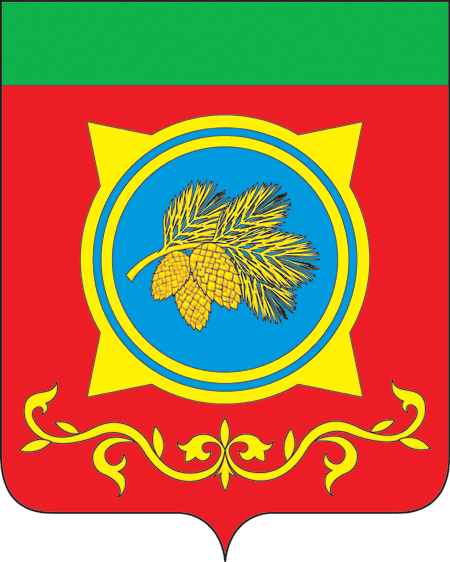 Российская ФедерацияРеспублика ХакасияАдминистрация Таштыпского районаРеспублики ХакасияПОСТАНОВЛЕНИЕ10.09.2019 г.                                               с. Таштып                                                                №  456 ____Об обучении граждан начальнымзнаниям в области обороны и ихподготовке по основам военнойслужбы в 2019-2020 учебном годуВ соответствии со статьями 11, 12 Федерального закона от 28.03.1998 №53-ФЗ «О воинской обязанности и военной службе» (с последующими изменениями), пунктом 7 статьи 14 Закона Российской Федерации от 10.07.1992 №3266-1 «Об образовании» (с последующими изменениями), постановлением Правительства Российской Федерации от 31.12.1999 №1441 «Об утверждении Положения о подготовке граждан Российской Федерации к военной службе», руководствуясь п.3ч.1 ст.ст.29,42 Устава муниципального образования Таштыпский район, Администрация Таштыпского района постановляет:	1.Утвердить план мероприятий по организации и проведению обучению граждан, начальным знаниям в области обороны и их подготовки по основам военной службы в 2019-2020 учебном году (прилагается).	2.Руководителю МКУ «Управление образования администрации Таштыпского района»:	1)принять меры по созданию полного комплекта учебно-материальной базы по основам военной службы в районных образовательных учреждениях; 	2)организовать переподготовку и повышение квалификации преподавателей, осуществляющих подготовку граждан по основам военной службы;  	3)организовать мероприятия по военно-патриотическому воспитанию граждан; 	4)организовать проведение учебных сборов с учащимися образовательных учреждений;                                                                                                                       	5)предусмотреть в бюджетных сметах расходов образовательных учреждений на 2020 год затраты, связанные с проведением учебных сборов и совершенствованием учебно-материальной базы учебных заведений для преподавания основ военной службы.	3.Главам сельсоветов рекомендовать совместно с военным комиссариатом Аскизского и Таштыпского районов, г.Абаза Республики Хакасия:                        	1)провести учебные сборы с учащимися 10 классов муниципальных общеобразовательных учреждений;                                                                                 	2)предусмотреть в местных бюджетах на 2020 год расходы, связанные с проведением учебных сборов с учащимися образовательных учреждений и совершенствованием учебно-материальной базы учебных заведений для преподавания основ военной службы;                                                                             	3)организовать и провести инструкторско-методические сборы с должностными лицами, ответственными за подготовку граждан к военной службе;                          	4)создать необходимые условия для обучения учащихся муниципальных общеобразовательных учреждений основам военной и организации патриотического воспитания;                                                                                               	4.Рекомендовать руководителям образовательных учреждений среднего (полного) общего образования, образовательных учреждений начального профессионального и среднего профессионального образования:                                                                     	1)организовать обучение граждан начальным знаниям в области обороны и их подготовку по основам военной службы;                                                                         	2)совместно с военным комиссариатом Аскизского и Таштыпского районов, г.Абаза Республики Хакасия провести подбор преподавателей, осуществляющих подготовку граждан по основам военной службы;                                                        	3)обеспечить создание необходимой материально-технической базы и оснащение образовательного процесса, оборудование помещений в соответствии с утвержденной программой;                                                                                               	4)организовать работу по военно-патриотическому воспитанию граждан, создать кружки и секции военно-патриотической направленности на базе МБУ ДО «Таштыпский ЦДТ»;                                                                                                                 5)организовать и обеспечить проведение учебных сборов.                                                	5.Контроль за исполнением настоящего постановления оставляю за собой.Глава Таштыпского района                                                                                     А.А.Дьяченко                                                                    Приложение                                                                                                   к постановлению Администрации                                                                           Таштыпского района                                                                              от 10.09.2019г. № 456Планмероприятий по организации и проведению обучения граждан, начальным знаниям в области обороны и их подготовки по основам военной службы в 2019-2020 учебном годуНачальник общего отдела:                                                                                 Е. Т. Мамышева№ п.п.Наименование мероприятийисполнителиСроки исполнения12341.Организовать и обеспечить обучение граждан основам военной службы в образовательных учреждениях в соответствии с федеральными государственными образовательными стандартамиУправление образования администрации Таштыпского района, руководители образовательных учрежденийВ течение года2В составе комплексных комиссий осуществлять контроль за обучением граждан начальным знаниям в области обороны и их подготовкой по основам военной службы в образовательных учрежденияхУправление образования администрации Таштыпского района, Военный комиссариат Аскизского и Таштыпского районов, г.Абаза Республики Хакасия (по согласованию)В течение года согласно плану проверок3Организовать создание базовых (показательных) образовательных учреждений для обучения граждан начальным знаниям в области обороны и их подготовки по основам военной службыУправление образования администрации Таштыпского района, Военный комиссариат Аскизского и Таштыпского районов, г.Абаза Республики Хакасия (по согласованию)В течение года4Организовать переподготовку и повышение квалификации преподавателей, осуществляющих подготовку учащихся по основам военной службыУправление образования администрации Таштыпского районаВ течение года5Оказывать организационную и методическую помощь органам управления образованием, образовательным учреждениям в переподготовке и повышении квалификации преподавателейВоенный комиссариат Аскизского и Таштыпского районов, г.Абаза Республики Хакасия (по согласованию)В течение года6Закрепить за воинскими частями, дислоцированными на территории гарнизона, образовательные учреждения и учебные пункты для оказания практической помощи в организации и проведении учебных сборов, мероприятий по военно-патриотическому воспитанию граждан и их военно-профессиональной ориентацииВоенный комиссариат Аскизского и Таштыпского районов, г.Абаза Республики Хакасия (по согласованию)Сентябрь7Обеспечить взаимодействие воинских частей с образовательными учреждениями с целью проведения учебных сборов, организации мероприятия по военно-патриотическому воспитанию учащихсяВоенный комиссариат Аскизского и Таштыпского районов, г.Абаза Республики Хакасия (по согласованию)В течение года8Организовать и провести мероприятия по военно-патриотическому воспитанию учащихся, их военно-профессиональной ориентации. Содействовать созданию клубов и секций военно-патриотической направленности в муниципальном образованииУправление образования администрации Таштыпского района, Военный комиссариат Аскизского и Таштыпского районов, г.Абаза Республики Хакасия (по согласованию)В течение года9Провести совещание руководителя органа управления образования, военного комиссара по организованному проведению сборов в 2020 годуУправление образования администрации Таштыпского района, Военный комиссариат Аскизского и Таштыпского районов, г.Абаза Республики Хакасия (по согласованию)апрель10Организовать и обеспечить проведение пятидневных сборов по основам военной службы с учащимися образовательных учреждений среднего (полного) общего образования, начального и среднего профессионального образованияУправление образования администрации Таштыпского района, руководители образовательных учреждений,  Военный комиссариат Аскизского и Таштыпского районов, г.Абаза Республики Хакасия (по согласованию)Май-июнь11Рассмотреть итоги подготовки по основам военной службы в образовательных учреждениях в 2019-2020 учебном году на совместном заседании глав муниципальных образованийУправление образования администрации Таштыпского района, руководители образовательных учреждений,  Военный комиссариат Аскизского и Таштыпского районов, г.Абаза Республики Хакасия (по согласованию)Сентябрь